OZNAMDňa 14.04.2021 (v stredu ) firmou Brantner Gemer , s.r.o. Rimavská Sobota sa uskutoční v našej obcizber elektroodpadu.Zberné auto prejde po jednotlivých miestnych častiach obce v stredunaložiť  nahromaždení odpad sústredení na jednom miestne.Z uvedeného dôvodu žiadame občanov, aby elektroodpad sústredili na jedno miesto a to už do 13.4.2021 ( do utorka ) :  v obci Slavec: pred vchodové dvere požiarnej zbrojnice ( garáž motor. vozidla Obce Slavec ) Slavec č. 109 , v miestnej časti Vidová : Kultúrny dom Vidová č. 7 . Prosíme prívoz vyzbieraného elektroodpadu nahlásiť : v Slavci zamestnancom obecného úradu , vo Vidovej p. Helene Fandákovej pre otvorenie budov na uskladnenie odpadu.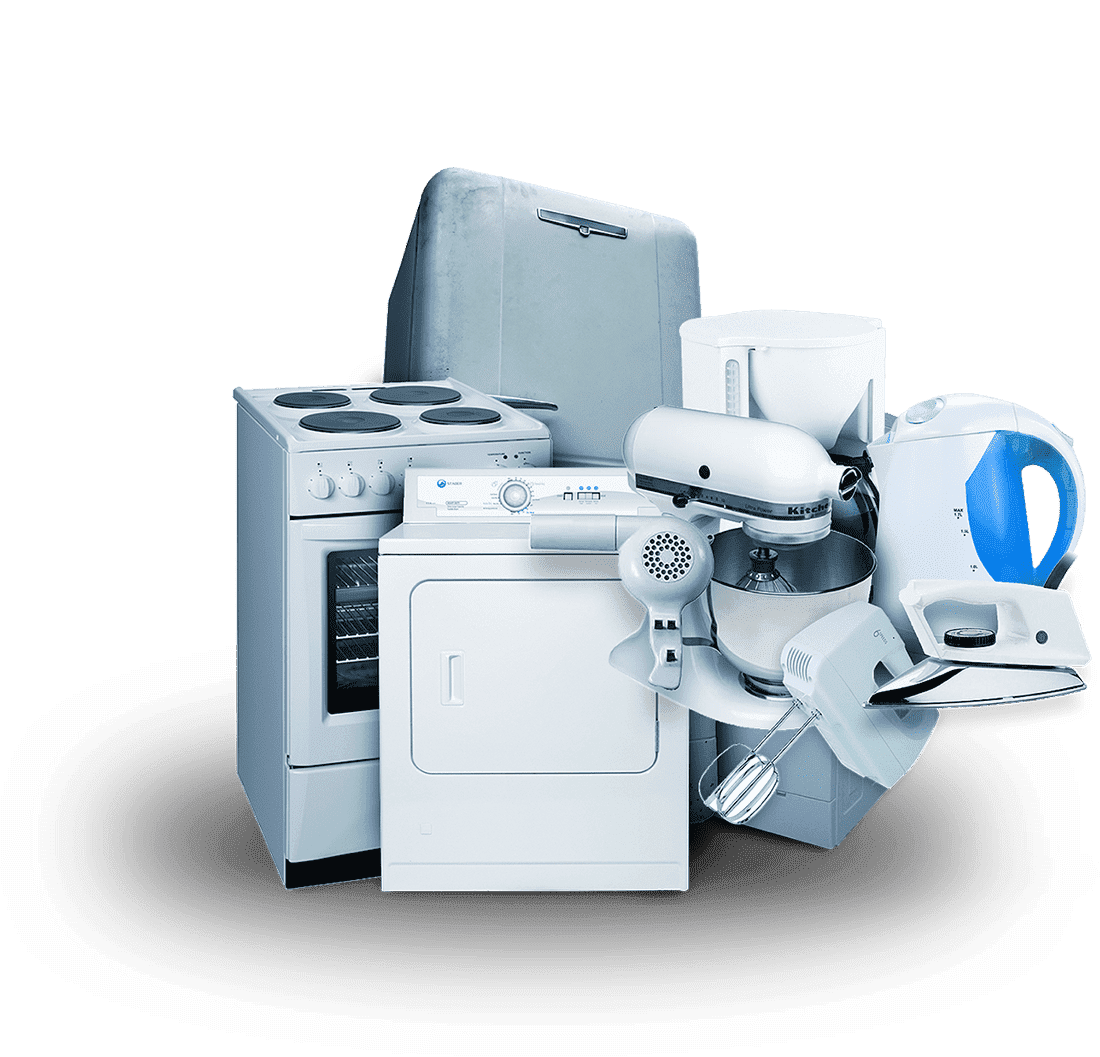  Zberať sa budú :  Veľké domáce spotrebiče (chladničky, mrazničky, práčky, sporáky,   mikrovlnky)  Malé domáce spotrebiče (vysávače, žehličky, fritézy,...)  Informačné technológie (počítače, tlačiarne, kalkulačky)  Spotrebná elektronika (televízory, rádiá, hi-fi zariadenia) Elektrické a elektronické zariadenia (vŕtačky, šijacie stroje, videohry a pod.)